Φύλλο εργασίας:  Οι  Νόμοι του απλού Εκκρεμούς    Και  η  Μέτρηση του Χρόνου       Εισαγωγή Το απλό εκκρεμές είναι  ένα μικρό σώμα δεμένο στο άκρο ενός νήματος το άλλο άκρο του οποίου είναι στερεωμένο σε σταθερό σημείο.  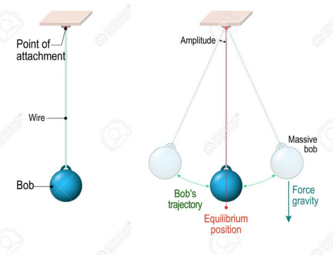 Στο μικρό σώμα ασκούνται δύο δυνάμεις:Το Βάρος w, και μία δύναμη(επαφής)  από το νήμα Τ.Αν ισορροπεί οι δύο αυτές δυνάμεις είναι αναγκαστικά αντίθετες και έχουν συνισταμένη 0. Η θέση αυτή του εκκρεμούς λέγεται θέση ισορροπίας του. Αν εκτρέψουμε λίγο το σώμα του εκκρεμούς από τη θέση ισορροπίας και το αφήσουμε, θα κινείται διαρκώς και η κίνησή του επειδή επαναλαμβάνεται η ίδια λέγεται περιοδική κίνηση.Επειδή γίνεται μεταξύ δύο ακραίων θέσεων λέγεται ταλάντωση. Η χρονική διάρκεια που χρειάζεται το εκκρεμές να πάει από τη μία άκρη ως την άλλη και να επανέλθει ονομάζεται Περίοδος του εκκρεμούς και συμβολίζεται με το Τ. Η μέγιστη γωνία που σχηματίζει το νήμα του εκκρεμούς καθώς ταλαντώνεται, με την κατακόρυφη θέση ονομάζεται Πλάτος της ταλάντωσής του και το πόσο είναι αυτό εξαρτάται από εμάς που το εκτρέπουμε αρχικά.Μετρήστε το μήκος του νήματος Εκκρεμούς:  ℓ =      cmΜέτρηση της Περιόδου της Ταλάντωσης ενός εκκρεμούς.Για να μετρήσουμε την ταλάντωση με σχετική ακρίβεια τι προτείνετε να κάνουμε; ………………………………………………………………………………………………………………………………………………………………………………………………………………………………………………………………………………………………………………………………………………………………………………………………………………………………………………………………………………Περίοδος Εκκρεμούς:   Τ  =        sΘα ερευνήσουμε από ποιούς παράγοντες εξαρτάται η Περίοδος του Εκκρεμούς.Συμφωνήσαμε πιο πάνω να μετράμε το χρόνο 10 ταλαντώσεων. Όμως καθώς ταλαντώνεται το εκκρεμές το πλάτος του δεν παραμένει το ίδιο. Μειώνεται λίγο, αλλά μειώνεται!Εξαρτάται η περίοδός του από το πλάτος του; Προτείνετε ένα τρόπο να το διαπιστώσουμε.Πού καταλήξαμε; …………………………………………………………………………………………………………………………………………………………………………………………………………………………………………………………………………………………Εξαρτάται η περίοδός του από τη μάζα του; Προτείνετε ένα τρόπο να το διαπιστώσουμε.Πού καταλήξαμε;…………………………………………………………………………………………………………………………………………………………………………………………………………………………………………………………………………………………Εξαρτάται η περίοδός του από το μήκος του νήματός του; Προτείνετε ένα τρόπο να το διαπιστώσουμε.Πού καταλήξαμε;…………………………………………………………………………………………………………………………………………………………………………………………………………………………………………………………………………………………Εξαρτάται η περίοδός του από τον τόπο που γίνεται η μέτρηση π.χ ισημερινός βόρειος πόλος, ή από το ύψος του τόπου; μήκος του νήματός του; Τι αλλάζει στα χαρακτηριστικά του εκκρεμούς αν αλλάξει ο τόπος που κάνουμε μετρήσεις; …………………………………………………………………………………………………………………………………………Αφού δεν είναι εύκολο να κάνουμε μετρήσεις σε τέτοια μέρη, Ας δούμε το εξής.Πρόταση για πείραμα: αν στο κάτω άκρο του νήματος δέσουμε σιδερένιο αντικείμενο και λίγο κάτω από την θέση ισορροπίας του βάλουμε ένα μαγνήτη, μπορούμε να μετρήσουμε την περίοδό του.  Τ΄ = Στο συγκεκριμένο πείραμα είναι σαν να αυξάνεται η έλξη της γης για το εκκρεμές. Όπως θα συνέβαινε, αν μεταφερόμασταν από τον ισημερινό , στο Βόρειο(ή Νότιο) Πόλο.Πού καταλήξαμε;…………………………………………………………………………………………………………………………………………………………………………………………………………………………………………………………………………………………Τα 4 παραπάνω συμπεράσματα φέρονται με την ονομασία «Νόμοι του απλού εκκρεμούς»Όπως διαπιστώσαμε, οι ταλαντώσεις του εκκρεμούς είναι κινήσεις ίδιας διάρκειας –δηλαδή ισόχρονες. Αυτή η διαπίστωση, οδήγησε στην πιο σημαντική εφαρμογή του εκκρεμούς αλλά και άλλων συστημάτων που κάνουν ταλάντωση π.χ σώμα δεμένο σε κατακόρυφο ελατήριο ή στο άκρο σπειροειδούς ελατηρίου.Όλα ανεξαιρέτως τα ρολόγια στηρίζονται- περιέχουν δηλαδή- κάποιο μηχανισμό που πραγματοποιεί ταλάντωση. H μέτρηση του χρόνου, δηλαδή, βασίζεται σε περιοδικές κινήσεις ή φαινόμενα, ακριβώς γιατί αυτά είναι ισόχρονα. Γιατί όλα τα ρολόγια περιέχουν κάποιο τρόπο π.χ μπαταρία για να δίνουν ενέργεια στο μηχανισμό που κάνει ταλάντωση; Ερώτηση για το σπίτι:   5 σχολ. Βιβλίου. 